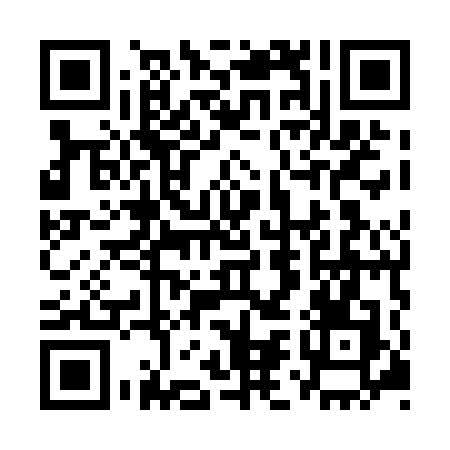 Ramadan times for Akliniai, LithuaniaMon 11 Mar 2024 - Wed 10 Apr 2024High Latitude Method: Angle Based RulePrayer Calculation Method: Muslim World LeagueAsar Calculation Method: HanafiPrayer times provided by https://www.salahtimes.comDateDayFajrSuhurSunriseDhuhrAsrIftarMaghribIsha11Mon4:474:476:5112:364:216:236:238:2012Tue4:444:446:4912:364:236:256:258:2213Wed4:414:416:4612:364:256:276:278:2414Thu4:384:386:4412:364:266:296:298:2715Fri4:354:356:4112:354:286:316:318:2916Sat4:324:326:3812:354:306:336:338:3117Sun4:294:296:3612:354:316:356:358:3418Mon4:264:266:3312:344:336:376:378:3619Tue4:234:236:3012:344:356:396:398:3820Wed4:204:206:2812:344:366:416:418:4121Thu4:174:176:2512:344:386:436:438:4322Fri4:144:146:2312:334:406:456:458:4623Sat4:114:116:2012:334:416:476:478:4824Sun4:084:086:1712:334:436:496:498:5125Mon4:044:046:1512:324:446:516:518:5426Tue4:014:016:1212:324:466:536:538:5627Wed3:583:586:0912:324:476:556:558:5928Thu3:543:546:0712:314:496:576:579:0129Fri3:513:516:0412:314:516:596:599:0430Sat3:483:486:0212:314:527:017:019:0731Sun4:444:446:591:315:548:038:0310:101Mon4:414:416:561:305:558:058:0510:122Tue4:374:376:541:305:578:078:0710:153Wed4:344:346:511:305:588:098:0910:184Thu4:304:306:481:295:598:118:1110:215Fri4:264:266:461:296:018:138:1310:246Sat4:234:236:431:296:028:158:1510:277Sun4:194:196:411:286:048:178:1710:308Mon4:154:156:381:286:058:198:1910:339Tue4:114:116:361:286:078:228:2210:3610Wed4:084:086:331:286:088:248:2410:39